Полицейские Усть-Катавского городского округа проводят комплекс мероприятий по обследованию общеобразовательных учреждений к новому учебному годуПолицейские Отдела МВД  по Усть-Катавскому городскому округу совместно с межведомственной комиссией провели обследование образовательных учреждений.Стражи порядка проверили учебные заведения на предмет их готовности к обеспечению безопасности учащихся. Проверялись учебные классы и уголки безопасности дорожного движения, пришкольная территория. Особое внимание уделили наличию и содержанию паспортов дорожной безопасности, которые специально разработаны для школ с размещением в них схем безопасных маршрутов движения детей. Проверены комплексы видеонаблюдения, тревожные кнопки и ограждения.При проверки школ в преддверии нового учебного года сотрудниками полиции существенных недостатков не выявлено.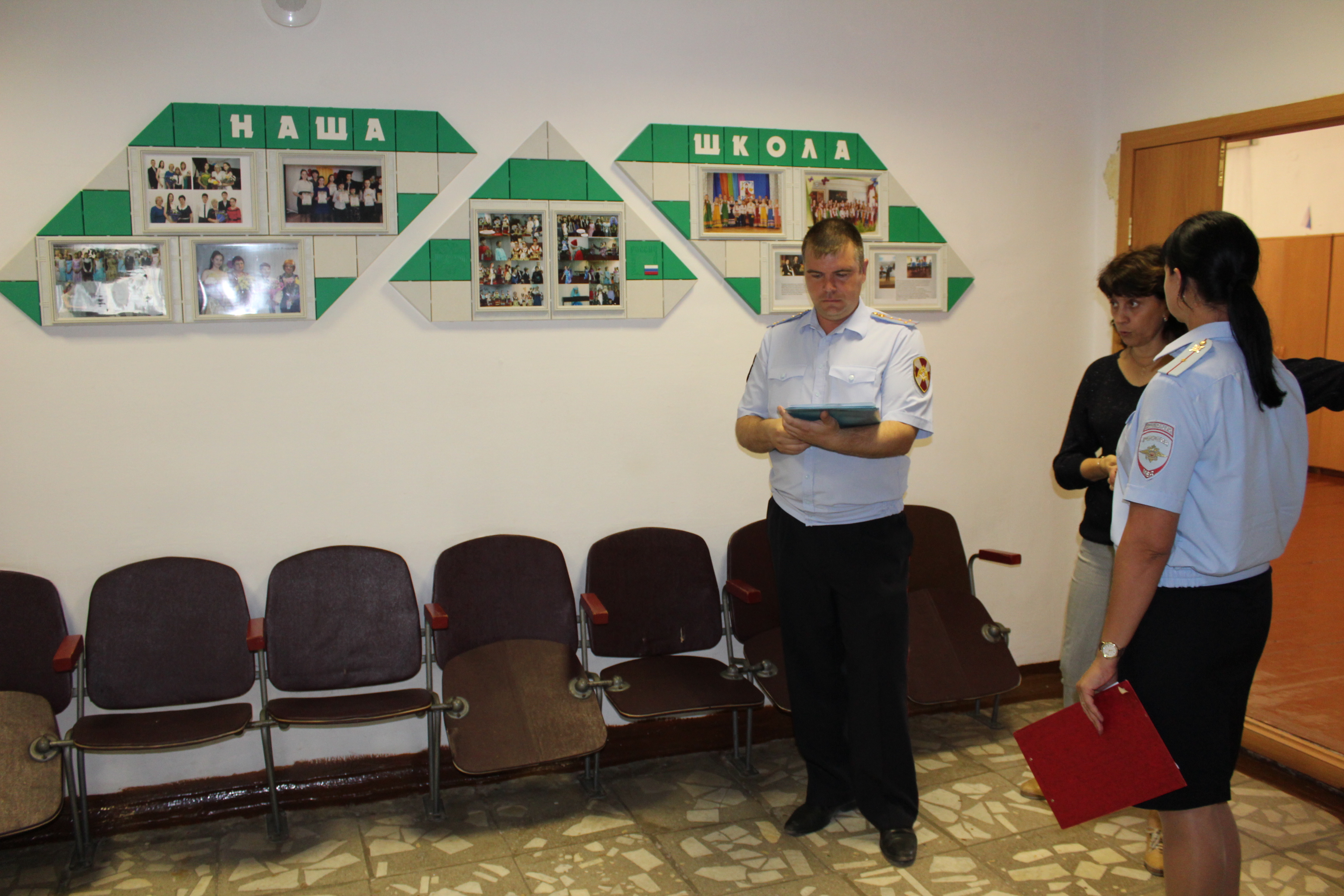 